«Россия — Родина моя» во второй младшей группе.    Во второй младшей группе прошла тематическая  неделя, с целью  заложить в каждом ребенке основы патриотических чувств.    Патриотические чувства формируются у ребенка в течение всей его жизни: это чувства любви к семье, детскому саду, родному городу, природе; осознание себя как гражданина Российской Федерации, уважительно относящегося к символам своей страны — флагу, гимну, гербу. В течение недели, старались привить детям познавательный интерес к истории своего государства, к его традициям; развить интерес и бережное отношение к родной природе; дать представления детям о государственных символах и столице нашей Родины; сформировать понятие Родины, как места, где человек родился.     С детьми были проведены следующие мероприятия: беседа «Государственный праздник - День России», аппликация, разучивание стихотворения по мнемотаблице  «Что мы Родиной зовем», подвижные игры, дидактические игры «Собери флаг», «Найди свой флаг», прослушали гимн нашей Родины.Воспитатель Мальцева М.Н.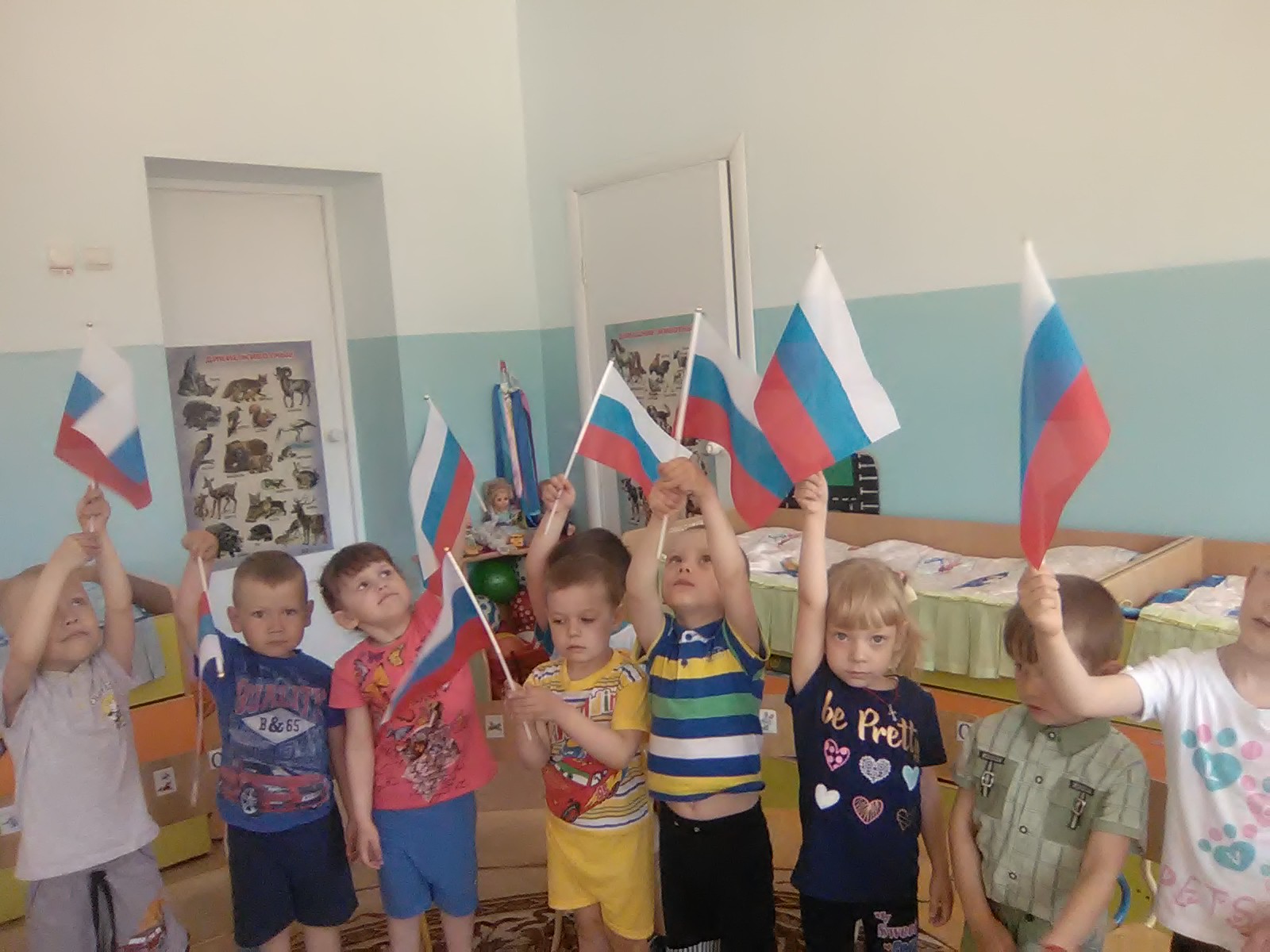 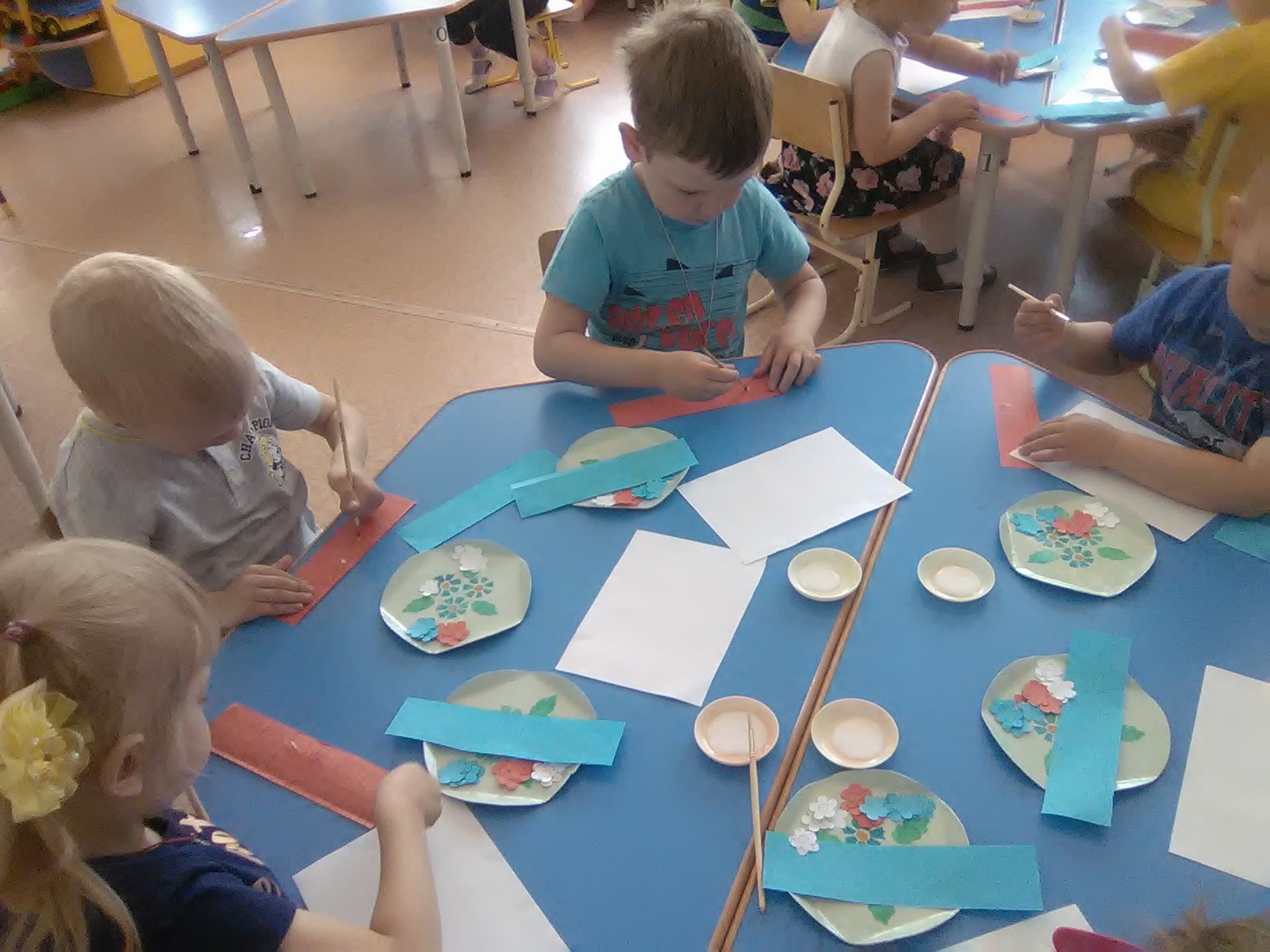 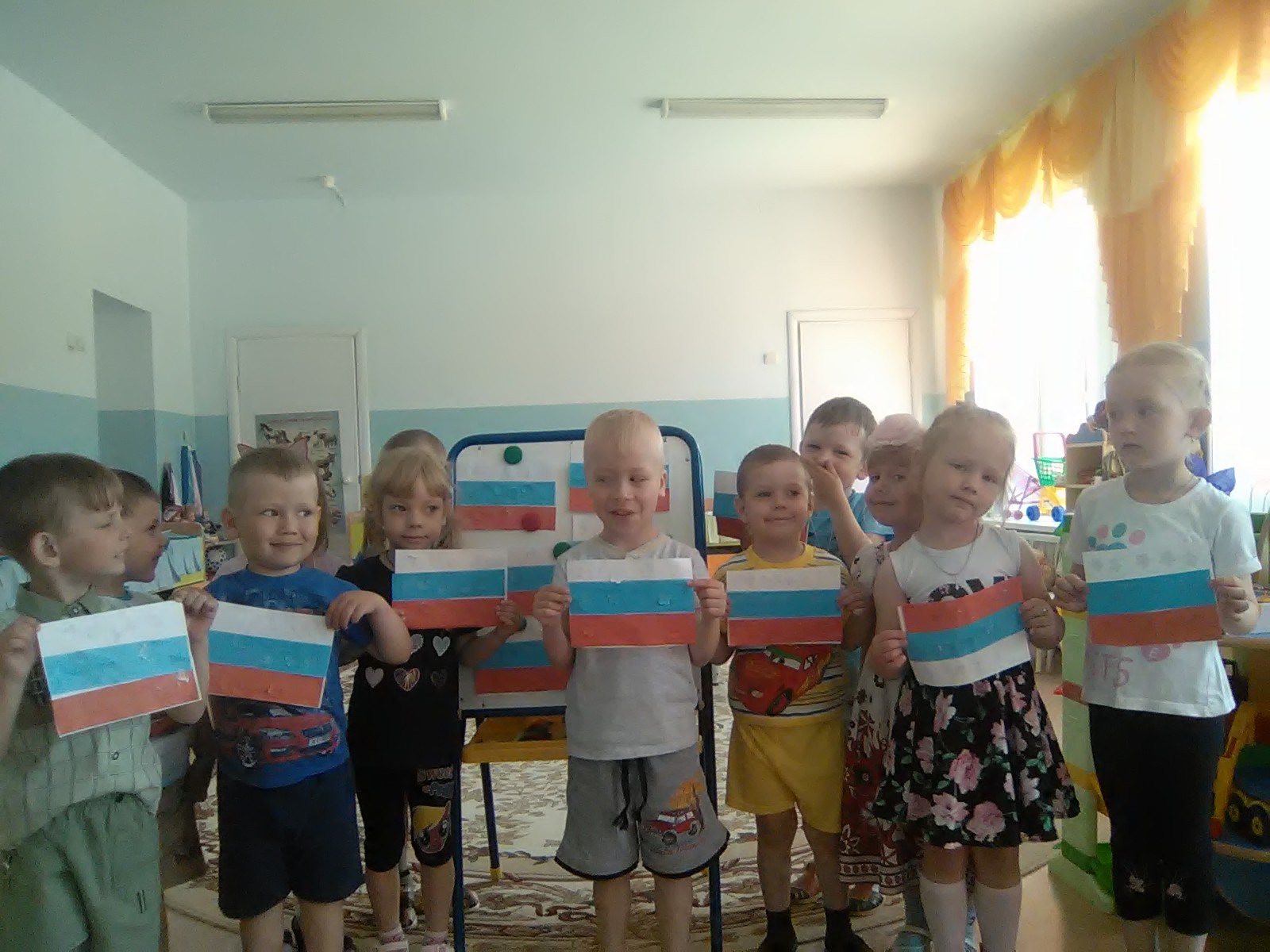 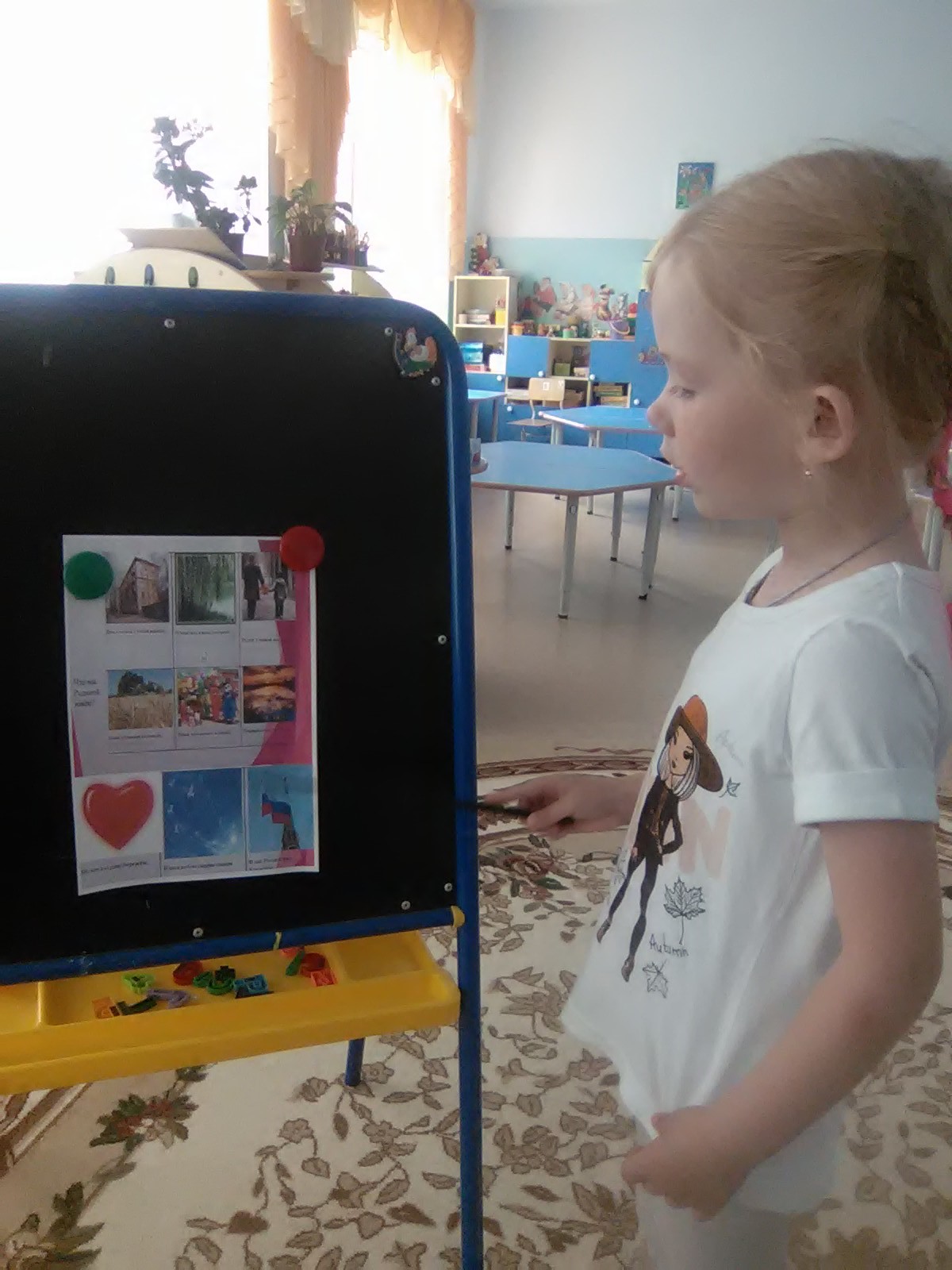 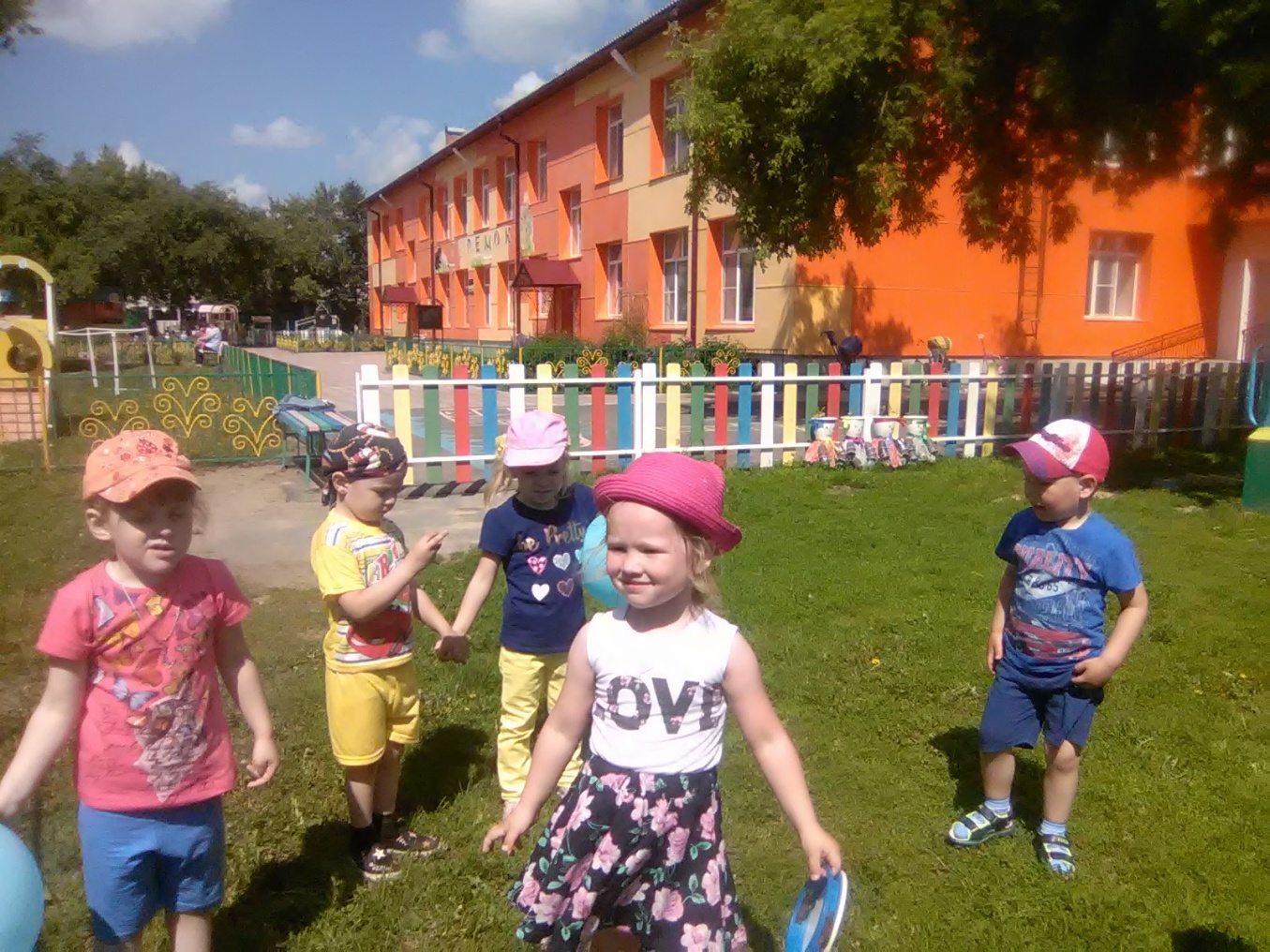 